
Notice 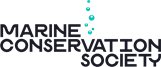 of 31st Annual General MeetingNotice is hereby given that the next Annual General Meeting (“Meeting”) of Marine Conservation Society (“Company”) will be held on:Thursday 17 November 2022 at 7.00pmaccessible remotely via Zoomfor the following purposes:To approve the Minutes of the 30th Annual General Meeting held on 2 December 2021To approve the Financial Statements for the Year Ended 31 March 2022 and the Reports of the Trustees and Auditors 1To appoint Richards Sandy Partnership Limited as the Auditors of the company until the next AGM at a fee to be agreed with the Board of Trustees. Please note that the Board of Trustees have been tendering for a new Company auditor as Richards Sandy Partnership Limited have been the Company's auditors since 2012. It is proposed that Richards Sandy Partnership Limited will continue as the Company's auditor until the tender process is completed and we thank them for their work on behalf of the Company. The result of the tender process will be announced in the notice to the Company's next Meeting in 2023, with the members being asked to (re) appoint the new auditor for the following financial year.To note the following changes to the Board of TrusteesTo elect new trustees to the Board of Trustees: 2Deborah MahonJessica MontgomeryInformation on new Trustees will be available on our website by 3 November.To re-elect trustees to the Board of Trustees: 3Jonathan HallMark HavilandJoyce LoriganWill OultonSeth RichardsonSusan RonaldsonStefano TiratelliTo note resignation of Emily Cunningham as Trustee: 4By order of the BoardNotes to the notice of annual general meeting and proxy formCompany Limited by Guarantee No: 2550966.Registered Charity No: 1004005 (England and Wales); SC037480 (Scotland).Marine Conservation Society (The “Company”)Proxy FormAt the Annual General Meeting of the Company to be held on the 17th day of NOVEMBER 2022 and any adjournment thereof:I of a member of Marine Conservation Society hereby appoint the Chair of the Company or if she is not present the chair of the Meeting or*as my proxy to vote for me on my behalf at the Annual General Meeting of the Company to be held on the 17th day of November 2022 and any adjournment thereof.Signed			 on the         day of                                            2022*If you do not wish to appoint the Chair or the chair of the meeting, please delete the reference to the Chair/chair of the meeting and insert the name and address of your appointee in the space that follows.The instrument appointing a proxy shall be deemed to confer authority to demand or join in demanding a poll and may contain directions as to how the proxy is to vote on any resolution.Please email this form to info@mcsuk.org or post to MARINE CONSERVATION SOCIETY, OVERROSS HOUSE, ROSS-ON-WYE, HEREFORDSHIRE HR9 7US to arrive no later than 10am on Friday 11 November 2022.Appointment of proxiesAs a member of the Company, you are entitled to appoint a proxy to exercise all or any of your rights to attend, speak and vote at the Meeting by completing the proxy form provided with this notice of meeting. You can only appoint a proxy using the procedures set out in these notes.Appointment of a proxy does not preclude you from attending the meeting and voting in person. If you have appointed a proxy and attend the meeting in person, your proxy appointment will automatically be terminated.A proxy does not need to be a member of the Company. If your chosen proxy is not the Chair of the meeting he or she must attend the meeting to represent you. To appoint as your proxy a person other than the Chair of the meeting, set out their full name on the proxy form. If you sign and return the proxy form with no name set out, the Chair of the meeting will be deemed to be your proxy. Where you appoint as your proxy someone other than the Chair, you are responsible for ensuring that they attend the meeting and are aware of your voting intentions. If you wish your proxy to make any comments on your behalf, you will need to appoint someone other than the Chair and give them the relevant instructions directly.If you do not give your proxy an indication of how to vote on any resolution, your proxy will vote or abstain from voting at their discretion. Your proxy will vote (or abstain from voting) as they think fit in relation to any other matter which is put before the Meeting.To appoint a proxy using the proxy form, the form must be:completed and signed;sent or delivered to the Company Secretary at MARINE CONSERVATION SOCIETY, OVERROSS HOUSE, ROSS-ON-WYE, HEREFORDSHIRE HR9 7US; or emailed to info@mcsuk.org andreceived by the Company no later than 10am on Friday 11 November 2022.In the case of a member which is a company, this proxy form, or instruction to amend or terminate a proxy instruction, must be executed under its common seal or signed on its behalf by an officer of the company or an attorney for the company.Any power of attorney or any other authority under which this proxy form is signed (or a duly certified copy of such power or authority) must be included with the proxy form.Changing proxy instructionsTo change your proxy instructions simply submit a new proxy appointment using the method set out above. Note that the cut-off time for receipt of proxy appointments (see above) also applies in relation to amended instructions; any amended proxy appointment received after the relevant cut-off time will be disregarded. Where you have appointed a proxy using the hard-copy proxy form and would like to change the instructions using another hard-copy proxy form, please contact the Company Secretary, details below (paragraph 10).  If you submit more than one valid proxy appointment, the appointment received last before the latest time for the receipt of proxies will take precedence.Termination of proxy appointmentsIn order to revoke a proxy instruction you will need to inform the Company by sending a signed hard copy notice clearly stating your intention to revoke your proxy appointment to the Company Secretary at the address below (paragraph 10).CommunicationMembers who have general queries about the Meeting should contact the Company Secretary, JAYNE TUCKER by post at MARINE CONSERVATION SOCIETY, OVERROSS HOUSE,  ROSS-ON-WYE, HEREFORDSHIRE HR9 7US, or email info@mcsuk.org (no other methods of communication will be accepted). All proxy instructions should also be sent to this address.